Утверждаюдиректор МОУ Хмельниковская СОШТ.В.МироненкоПлан мероприятии (дорожная карта)по повышению функциональной грамотности обучающихся МОУ Хмельниковская СОШ на 2023-2024 и 2024-2025 учебный годЦель: Создать условия для формирования функциональной грамотности (читательской, математической, естественнонаучной, финансовой, глобального и креативного мышлений) обучающихся и реализации Плана мероприятий (дорожной карты) по повышению функциональной грамотности обучающихся (ФГ) обучающихся.Задачи:Изучение практики развития функциональной грамотности школьников.Определение механизмов реализации системы мер по формированию функциональной грамотностиШКОЛЬНИКОВПовышение квалификации педагогических кадров через ознакомление учителей с разрабатываемыми в Плане подходами к формированию и оценке ФГ и банком открытых задании.Совершенствование учебно-методического обеспечения образовательного процесса.Развитие системы оценки и мониторинга качества образования школьников.Перечень ожидаемых результатовРазработка модели формирования функциональной грамотности обучающихся.Создание условий для формирования функциональной грамотности обучающихся.Создание	банка	заданий	и	межпредметных	технологий	для	формирования	функциональной	грамотности обучающихся.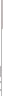 Повышение функциональной (читательской, математической, естественнонаучной, финансовой, глобального и креативного мышлений) грамотности обучающихся.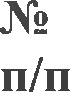 Наименование мероприятияСрокиреализацииОтветственныеОжидаемый результат1Организационно-управленческая деятельностьОрганизационно-управленческая деятельностьОрганизационно-управленческая деятельностьОрганизационно-управленческая деятельность1.1.Разработка Плана мероприятий (Дорожной карты) по повышению функциональной грамотности обучающихся на 2023-2024 и 2024-2025 учебный годОктябрь 2023Руководитель ООРазработан	План	мероприятий	по повышению ФГ1.2.Актуализация информационно-справочного раздела«Функциональная грамотность» на сайте МОУ Хмельниковская СОШСентябрь-октябрь 2023руководитель ООИнформирование	всех	участников образовательных отношений1.3.Корректировка локальных актов, обеспечивающих реализацию плана по формированию функциональной грамотности обучающихся в школеОктябрь-ноябрь 2023РуководительООСформирован	пакет	утвержденных локальных актов1.4.Включение в план внеурочной деятельности учебных курсов, направленных на формирование функциональной грамотностиСентябрь2023,сентябрь 2024РуководительООКурсы по функциональной грамотности включены в планы внеурочной деятельности ООП HOO, ООО, COO1.5.Включение в график оценочных процедур на учебный год оценочных процедур для оценки функциональной грамотности, предусмотренные ФОП ООО и ФОП COOСентябрь 2023,сентябрь 2024РуководительОО,Включены оценочные процедуры: для проверки читательской, математической и естественно- научной грамотности1.6.Организация информационно-разъяснительной работы с родителями по вопросам формирования и оценки функциональной грамотности обучающихсяВ	течениеуч. годаРуководителиООРодители	ознакомлены	с	вопросамиформирования	функциональной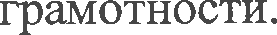 Материалы размещены на сайтах.1.7.Рассмотрение вопросов формирования и оценкифункциональной грамотности обучающихся на совещаниях	руководителей,	заместителей руководителей ООВ течениевсегопериодаУправлениеобразования Рабочая группаВыступления на совещаниях не менее 1 раза в 2 месяца1.8.Участие в семинарах, вебинарах для административных команд ОО, MOУ по подходам к формированию функциональной грамотностиВ	течение годаадминистрация ООПриняли участие в семинарах, вебинарах,Повышение профессиональной компетентности по вопросам ФГ1.9Создание Google-таблицы для мониторинга работы педагогов ОО с банком заданий по функциональной грамотности. Регулярное внесение информации по количеству учителей, использующих за ответный период материалы банка заданий по ФГВ	течение всего периода. ежемесячноМетодический центрОбсуждение результатов на заседаниях рабочей группы, выступление на совещании руководителей1.10.Обеспечение возможности включения в рабочие программу воспитания элементов, направленных на формирование функциональной грамотности обучающихсяСентябрь2023Заместитель директора по ВРПрограммы	воспитания	содержатэлементы	по	формированию функциональной грамотности2Организация методической поддержки учителям и образовательным организациямОрганизация методической поддержки учителям и образовательным организациямОрганизация методической поддержки учителям и образовательным организациямОрганизация методической поддержки учителям и образовательным организациям2.1.Ознакомление и реализация методическихрекомендаций по внедрению в учебный процесс заданий для оценки функциональной грамотности с использованием материалов из открытого электронного банка заданий, разработанных Институтом стратегии развития образованияВ 1	”четверти 2023 идалее в течение уч. годаАдминистрацияООучителя ознакомлены с Методическими рекомендациями на заданиях школьных МО, рекомендации учитываются в работе учителей2.2Методический семинар-практикум	«Формированиефункциональной грамотности как основное условие интеграции учащихся в современном мире»В весенниеканикулы 2024руководитель МОУчителя обменялись опытом реализациисодержания и форм работы для формирования функциональной грамотности2.3.Участие в  днях функциональной грамотности на базешкол:MOУ СОШ №4MOУ Петровская СОШ MOУ Шурскольская СОШ MOУ Семибратоская СОШ MOУ Белогостицкая СОШДекабрь  2023Февраль  2024Anpель   2024Ноябрь   2024Февраль  2025Администрация ООРаспространение лучших практик поформированию функциональной грамотности2.4Организация педагогического наставничества повопросам формирований функциональной грамотности обучающихся ("учитель - учитель")ПостоянноАдминистрация ООПовышение профессиональногопотенциала в вопросах формирования и оценки функциональной грамотности2.5.Внедрение в образовательный процесс разработанногоматериала из открытого банка заданий и технологий с целью формирования функциональной грамотностиВ течениегодаАдминистрацияООПовышение профессиональногопотенциала в вопросах формирования и оценки функциональной грамотности2.6.Направление педагогов на курсы повышенияквалификации изучению методологии формирования функциональной грамотностиПо плануИРОАдминистрацияООПовышения уровня квалификациипедагогов2.7Обобщение инновационного опыта педагогов школы ипредставление опыта на заседаниях методическихобъединенийМетодическийцентр,Представление лучшие педагогическиепрактики по формированию функциональной грамотности: обучающихся в урочной и внеурочной деятельности2.8Участие в Международной интернет-конференции«Тенденции развития навыков XXI века: современное состояние, проблемы, перспективы»Ноябрь2023Администрация ООЗнакомство с лучшими педагогическимипрактиками по формированиюфункциональной грамотности:2.9.Муниципальная научно-практическая конференция«Инновационная деятельность педагога — ресурс обновления системы образования»Февраль2025гМетодическийцентрПриняли участие педагогическиеработники школ2.10.Формирование комплекса программ дополнительногообразования обучающихся, направленных на формирование функциональных грамотностей и методических рекомендаций по разработке соответствующих программВ течениеуч. годаМетодическийцентр. ЦВРПодготовлен комплект программдополнительного образования по функциональной грамотности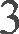 Организация работы по подготовке и проведению оценочных процедур по формированию функциональной грамотностиОрганизация работы по подготовке и проведению оценочных процедур по формированию функциональной грамотностиОрганизация работы по подготовке и проведению оценочных процедур по формированию функциональной грамотностиОрганизация работы по подготовке и проведению оценочных процедур по формированию функциональной грамотности3.1.Обеспечение прохождения обучающимися входнойдиагностики	на	федеральной платформе https://fg.resh.edu.ru  c целью определения уровня сформированности функциональных грамотностейСентябрь- октябрь 2023АдминистрацияОООрганизовано проведение входных диагностических работ, проведем анализ результатов3.2.Внедрение в учебный процесс практико- ориентированных заданий для оценки функциональной грамотностиПостоянноАдминистрацияООВ рабочие программы учителей включены задания по функциональной грамотности3.3.Организация		и	проведение		интерактивного командного	турнира	по	функциональной грамотности для 5-7 классов внутри педагогических сообществ и на муниципальном уровнеМарт 2024Рабочая гpyппaПовышение	интереса	к	выполнениюзаданий по ФГ3.4.Участие в федеральных и региональных диагностических работах по оценке качества знаний по модели PISAОктябрь 2023По выборкеИздание	приказа	по	подготовке	к тестированию и плана мероприятий3.5.Ознакомление с инструментарием по оценке функциональной грамотности обучающихся, осваивающих  образовательную программу начального общего образования (читательская грамотность, естественнонаучная грамотность, математическая грамотность)По мере разработкиАдминистрация ОООзнакомлены с инструментариями по оценке функциональной грамотности обучающихся,	освоивших образовательную программу начального общего образования3.6.Ознакомление с инструментарием по оценке функциональной грамотности обучающихся, освоивших образовательную программу основного общего образования (читательская грамотность, естественнонаучная грамотность, математическая грамотность)По мере разработкиАдминистрация ОООзнакомлены с инструментариями по оценке функциональной грамотности обучающихся,	освоивших образовательную программу основного общего образования3.7.Ознакомление с аналитическими материалами и адресными рекомендациями по результатам проведения региональных диагностических работ по оценке функциональной грамотности обучающихся, освоивших образовательные программы начального, основного и среднего общего образования, разработанными ЦОиККОПо мере опубликова нияАдминистрация ООИзучены аналитические материалы и адресные рекомендации по результатам проведения региональных диагностических работ по оценке функциональной		грамотности обучающихся3.8Участие в обсуждении	результатов региональных  диагностических работ на заседаниях районных МОАвгуст2022Учителя-пердметникиОбсуждены на заседаниях районных МО3.9.Участие	обучающихся	в	мероприятиях	по финансовой грамотности:онлайн- уроки;олимпиада по финансовой грамотностинеделя финансовой грамотности   Порегиональн ому	ивсероссийскому плануУчителя-предметникиПодведены итоги участия в мероприятиях3.10.Анализ выполнения заданий BПP и ГИА в содержании	которых	есть	элементы функциональной грамотностиНа заседаниях ШМОРуководитель  ШМОПодготовка методических рекомендаций